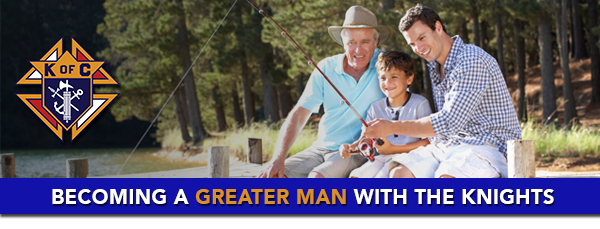 We understand how quickly life moves and the challenge of staying connected to your Catholic faith in all you do. Whether you’re single, just married, raising a family, or a grandparent, balancing work and life drive us all. Knowing what’s most important and choosing wisely for you and your family are essential – and the Knights can help you on your journey.  Here are a few of the ways the Knights can help you to become a…BETTER MAN – It all starts with faith and a desire to grow with your brothers in Christ. The Knights of Columbus is the largest Catholic fraternity in the world, with a built-in network of men striving toward the same goals. BETTER FATHER AND HUSBAND – Sharing your Catholic faith with your children provides them with a solid foundation for life. To protect their future, you'll also have access to our highly-rated insurance program to help safeguard your family in times of need.BETTER COMMUNITY LEADER – whether it’s our Coats for Kids initiative, Food for Families distributions, or building homes with partners like Habitat for Humanity, Knights of Columbus offers many ways to grow your own community and make it stronger.Over the past decade, Knights have raised and donated more than $1.6 billion to charity and given more than 650 million hours in humanitarian service.  Join the Knights and become a greater man.